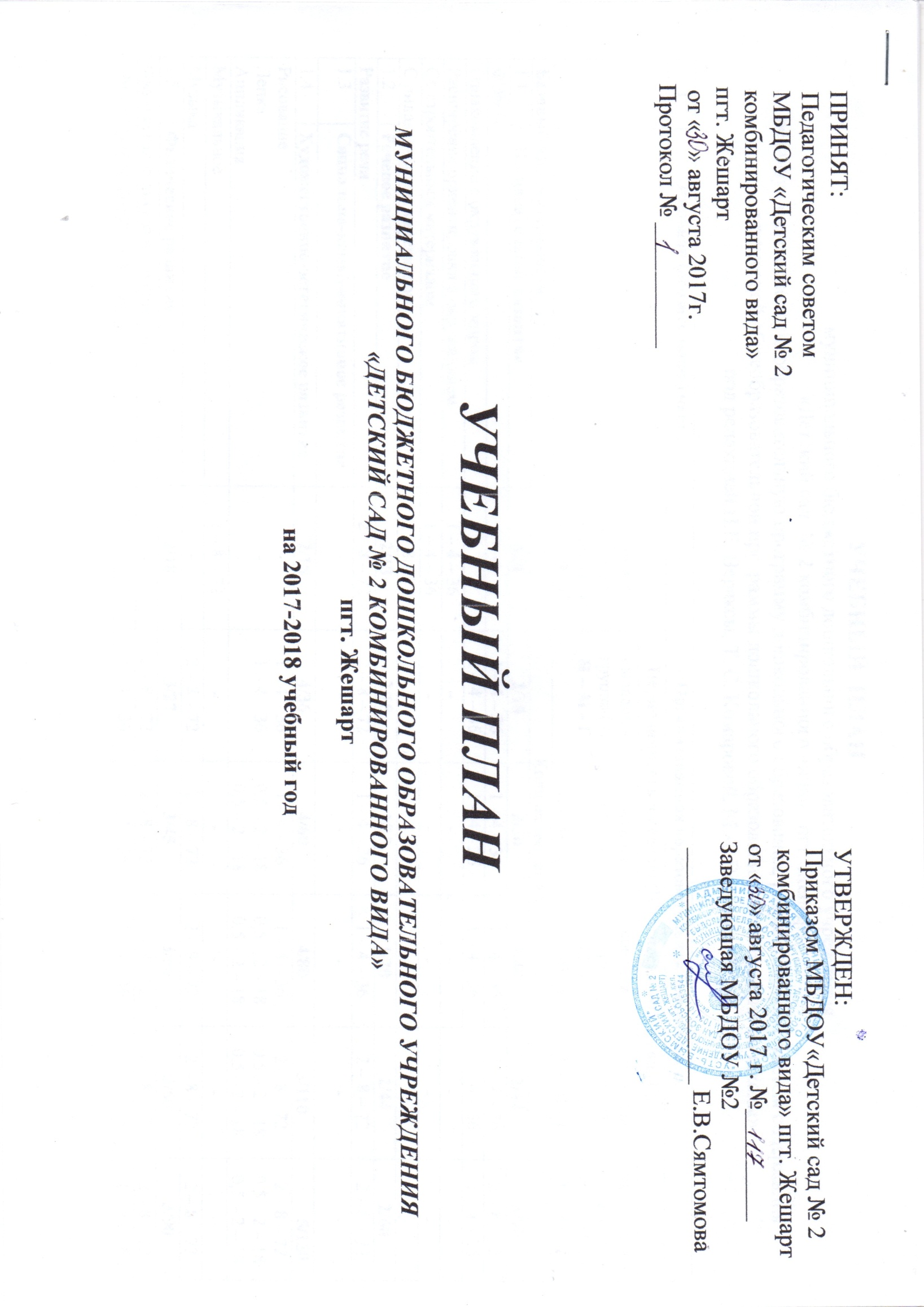                                                                                   УЧЕБНЫЙ  ПЛАНмуниципального бюджетного дошкольного образовательного учреждения «Детский сад  № 2 комбинированного вида»   пгт. Жешарт, реализующего основную образовательную программу дошкольного образования, разработанную с учетом содержания примерной общеобразовательной программы дошкольного образования «От рождения до школы» под редакцией Н.Е. Вераксы, Т. С. Комаровой, М.А. Васильевой.Образовательная деятельностьМБДОУ «Детский сад  № 2 комбинированного вида»   пгт. Жешарт в процессе реализации парциальных программ дошкольного образования, методик.ПОЯСНИТЕЛЬНАЯ ЗАПИСКАУчебный план муниципального бюджетного дошкольного образовательного учреждения    «Детский сад №2 комбинированного вида» пгт. Жешарт  (далее ДОО) реализует основную образовательную программу дошкольного образования, разработанную с учётом содержания Примерной общеобразовательной программы дошкольного образования «От рождения до школы» (пилотный вариант) под редакцией Н.Е. Вераксы, Т. С. Комаровой, М.А. Васильевой.	Учебный план (далее План) ДОО является нормативным документом, устанавливающим перечень образовательных областей и объём учебного времени, отводимого на проведение организованной образовательной деятельности.Нормативной базой для составления учебного плана  (далее План) ДОО являются:Федеральный закон «Об образовании в Российской Федерации» от 29.12.2012 №273;Приказ Министерства образования и науки Российской Федерации от 17.10.2013 № 1155 «Об утверждении  федерального государственного стандарта   дошкольного образования»;Письмо  «Комментарии к ФГОС дошкольного образования» Министерства образования и науки Российской Федерации от 28.02.2014 г. № 08-249;Приказ Министерства образования и науки Российской Федерации от 30.08.2013 № 1014  «Об утверждении порядка организации и осуществления образовательной деятельности по основным общеобразовательным программах - образовательным программам дошкольного образования»;Письмо Министерства  образования и науки Российской Федерации от 31.05.2007 № 03-1213 «О методических рекомендациях по отнесению дошкольных образовательных учреждений к определенному виду»;Письмо Министерства образования и науки РФ «О соблюдении организациями, осуществляющими образовательную деятельность, требований, установленных федеральным государственным образовательным стандартом дошкольного образования» от 10.01.2014 №08-5;Санитарно-эпидемиологические правила и нормативы СанПиН 2.4.1.3049-13 «Санитарно-эпидемиологические требования к устройству, содержанию и организации режима работы дошкольных образовательных  организаций», утверждённые  постановлением Главного государственного санитарного  врача РФ от 15 мая . N 26;Устав МБДОУ «Детский сад № 2 комбинированного вида» (утвержденный Приказом управления образования администрации МО МР «Усть-Вымский» от 09.12.2015 г. № 542);Лицензия  № 1412 - Д от 11 ноября 2016 г., выданной Министерством Образования, науки и молодежной политики РК.            Учебный год начинается с 1 сентября и заканчивается 31 мая. ДОО работает в режиме пятидневной рабочей недели, длительность пребывания детей в детском саду составляет 10,5 часов - с 7.00 до 17.30 часов.  В ДОО функционируют 12 групп, укомплектованных в соответствии с возрастными нормами, из которых:2 группа раннего возраста - 2 группы (группа № 2 и 3),I младшая группа – 2 группы (группа № 4 и 5),II младшая группа – 2 группы (группа № 11 и 12),средняя группа – 2 группы (группа № 7 и 8),старшая группа – 2 группы (группа № 9 и 10),подготовительная группа -  2 группы (группа №13 и 14).В детском саду образовательная деятельность строится по трем направлениям: организованная образовательная деятельность, образовательная деятельность в режимных моментах, образовательная деятельность в самостоятельной деятельности. Организованная образовательная деятельность.         В Плане установлен перечень образовательных областей и объём учебного времени, отводимого на проведение организованной образовательной деятельности - занятий. Распределено количество занятий, дающее возможность использовать модульный подход, строить учебный план на принципах дифференциации и вариативности.В структуру учебного плана ДОО входят: основная (обязательная) часть и вариативная часть (часть, формируемая участниками образовательных отношений). Основная и вариативная части реализуются во взаимодействии друг с другом. В Плане установлено соотношение между основной (обязательной) частью и вариативной частью: Основная часть обеспечивает выполнение обязательной части основной образовательной программы дошкольного образования, реализуется через обязательные занятия. Составляет 86% от общего нормативного времени, отводимого на освоение основной образовательной программы дошкольного образования. Основная часть Плана обеспечивает комплексное развитие детей во всех пяти взаимодополняющих образовательных областях, а именно: социально-коммуникативного, познавательного, речевого, художественно-эстетического и физического развития.  Объем учебной нагрузки в течение недели определен в соответствии с санитарно-эпидемиологическими требованиями к устройству, содержанию и организации режима работы ДОО (СанПиН 2.4.1.3049-13).Продолжительность непрерывного занятия: -для детей четвертого года жизни – не более 15 минут,  -для детей пятого года жизни – не более 20 минут,  -для детей шестого года жизни – не более 25 минут, -для детей седьмого года жизни – не более 30 минут.Для детей раннего возраста от 1,5 до 3 лет длительность непрерывной организованной образовательной деятельности составляет не более 10 мин. Организованная образовательная деятельность осуществляется в форме игр-занятий в первую и во вторую половину дня (по 8 - 10 минут). Допускается осуществлять образовательную деятельность на игровой площадке во время прогулки.Максимально допустимый объем образовательной нагрузки в первой половине дня в младшей и средней группах не превышает 30 и 40 минут соответственно, а в старшей и подготовительной - 45 минут и 1,5 часа соответственно. В середине времени, отведенного на непрерывное занятие, проводятся физкультурные минутки. Перерывы между периодами непрерывных занятий - не менее 10 минут. 	Образовательная деятельность с детьми старшего дошкольного возраста осуществляется и во второй половине дня после дневного сна. Её продолжительность составляет не более 25 - 30 минут в день. В середине занятия статического характера проводятся физкультурные минутки.	Образовательная деятельность, требующая повышенной познавательной активности и умственного напряжения детей, организуется в первую половину дня. Для профилактики утомления детей проводятся физкультурные, музыкальные занятия, ритмика и т.п.Вариативная часть учебного плана - часть учебного плана, формируемая участниками образовательных отношений, обеспечивает вариативность образования, отражает приоритетное направление деятельности ДОО и расширение области образовательных услуг для воспитанников. Эта часть Плана учитывает образовательные потребности, интересы и мотивы детей, членов их семей и педагогов и ориентирована на:- специфику национальных, социокультурных условий, в которых осуществляется образовательная деятельность;- выбор тех парциальных образовательных программ и форм организации работы с детьми, которые в наибольшей степени соответствуют потребностям и интересам детей, а также возможностям педагогического коллектива;- сложившиеся традиции детского сада;- Занятия по дополнительному образованию начинается с 1 октября и заканчиваются 30 апреля.Парциальные программы являются дополнением к основной образовательной программе дошкольного образования и составляют 14 % от общей учебной нагрузки.  Парциальные программы, реализуемые в ДОО: «Парма» С.С. Белых, С.Н. Штекляйн, Н.Б. Поталицыной (2010г.);«От звука к букве. Формирование аналитико-синтетической активности как предпосылки обучения грамоте»  Е.В. Колесниковой  2015г.;В ДОО организовано дополнительное образование детей дошкольного возраста на основе рабочих программ:Рабочая программа «Знакомство детей с фольклором народов коми», составитель воспитатель, реализующий коми региональный компонент Сухарева Т.Е., 2017г;Учитывая специфику национально-культурных условий, исходя из опыта и квалификации педагогов ДОО, в вариативной части Плана детского сада введены дополнительные часы по обучению коми языку. Образовательная деятельность строится на основе программы «Парма» под редакцией С.Н. Штекляйн, С.С. Белых, Н.Б. Потолицыной и на основе методических рекомендаций И.А. Пасынковой  «Ознакомление детей дошкольного возраста с культурой, историей, традициями коми народа». Овладение коми языком русскоязычными детьми идёт через организацию 20-30-минутных занятий 2 раза в неделю, начиная со средней группы. Длительность занятий составляет: с детьми пятого года жизни – не более 20 минут, шестого года жизни – не более 25 минут, с детьми седьмого года жизни – не более 30 минут. Создаваемые в учебных целях речевые ситуации, используя игры, сказки, элементы неожиданности, разнообразные виды наглядности, способствуют формированию эмоциональной и мотивационной готовности детей к речевой деятельности на коми языке.     Для формирования духовно-нравственного отношения к культурному наследию, дополнительно ведется воспитателем по коми языку, образовательная деятельность кружок «Ошкомошка» с детьми 5 – 7 лет.  На основе рабочей программы «Знакомство детей с фольклором народов коми», составитель воспитатель, реализующий коми региональный компонент Сухарева Т.Е.  Продолжительность образовательной деятельности в старшей группе – 22 минуты, в подготовительной группе – 30 минут. Количество занятий и в старшей и в подготовительной группе 1 раз в неделю.Вариативная часть Плана включает в себя реализацию программ оздоровительной направленности, т.к. в ДОО функционируют группы оздоровительной направленности № 2, № 3 (дети 1,6-2 лет); №4, №5 (дети 2-3 лет); группы № 13, № 14 (дети 6-7 лет);        В группах оздоровительной направленности осуществляется дошкольное образование детей в соответствии с образовательной программой ДОО, обязательной и вариативной ее части, а также комплекс санитарно-гигиенических, профилактических и оздоровительных мероприятий и процедур. В группах оздоровительной направленности реализуется программа «Как воспитать здорового ребенка» В. Г. Алямовской  (раздел «Здоровье»)  в процессе режимных моментов с использованием методических пособий:	- «Дифференцированные занятия по физической культуре с  детьми 5-7 лет» М.А. Руновой;	- «Здоровьесберегающие технологии в ДОУ» Л.В. Гаврючиной;	- «Оздоровительно-воспитательная работа с ослабленными детьми  ДОУ» Б.Б.Егоров;	- «Подвижные игры, физминутки, общеразвивающие упражнения с речью и музыкой» Т.С.Овчинникова;                                                        	- «Укрепляйте здоровье детей» Е.Н.Вавилова и др.Образовательная деятельность в группах оздоровительной направленности осуществляется в процессе организации различных видов детской деятельности (игровой, коммуникативной, трудовой,  познавательно-исследовательской, изобразительной, конструирования, музыкальной, двигательной, чтения художественной литературы); в ходе режимных моментов; самостоятельной деятельности детей; во взаимодействии с семьями воспитанников.Образовательную деятельность по обучению грамоте ведёт воспитатель с детьми 5 – 6 и 6 – 7 лет на основании авторской программы «От звука к букве. Формирование аналитико-синтетической активности как предпосылки обучения грамоте»    автор:  Е.В. Колесникова. Продолжительность образовательной деятельности в старшей группе – 22 минуты, в подготовительной группе – 30 минут. Количество занятий и в старшей и в подготовительной группе 1 раз в неделю. Данная деятельность ориентирована на речевое развитие детей, развитие фонематического восприятия  и на формирование теоретического мышления, интереса и способности к чтению. Содержание вариативной части учебного плана не превышает допустимую нагрузку.Образовательная деятельность в режимных моментах.Образовательная деятельность в самостоятельной деятельности.11Основная (обязательная) частьОрганизованная образовательная деятельностьОрганизованная образовательная деятельностьОрганизованная образовательная деятельностьОрганизованная образовательная деятельностьОрганизованная образовательная деятельностьОрганизованная образовательная деятельностьОсновная (обязательная) частьПериодичность в неделю (Н), в месяц (М), в год (Г).Периодичность в неделю (Н), в месяц (М), в год (Г).Периодичность в неделю (Н), в месяц (М), в год (Г).Периодичность в неделю (Н), в месяц (М), в год (Г).Периодичность в неделю (Н), в месяц (М), в год (Г).Периодичность в неделю (Н), в месяц (М), в год (Г).Основная (обязательная) часть2 группа раннего возраста (9)Н – М - ГI младшая группа (9)Н – М - ГII  младшая      группа (15)  Н – М - Г                 средняя        группа                          (20)Н – М - Гстаршая группа(22)Н – М - Гподготовит.кшколе группа (30)Н – М - ГБазовый вид деятельностиБазовый вид деятельностиБазовый вид деятельностиКоличество занятийКоличество занятийКоличество занятийКоличество занятийКоличество занятийКоличество занятий1.1Познавательное развитиеПознавательное развитие4/362/182/302/402/443/90ФЭМПФЭМПФЭМП-1 – 4 – 36 1 – 4 – 36 1 – 4 – 36 1 – 4 – 36 2 – 8 – 72 Ознакомление с окружающим миромОзнакомление с окружающим миромОзнакомление с окружающим миром-1 – 4 – 361 – 4 – 361 – 4 – 361 – 4 – 361 – 4 – 36Расширение ориентировки в окружающем Расширение ориентировки в окружающем Расширение ориентировки в окружающем 1 – 4 – 36-----Со строительным материаломСо строительным материаломСо строительным материалом1 – 4 – 36-----С дидактическим материаломС дидактическим материаломС дидактическим материалом2 – 8 – 72-----1.2Речевое развитиеРечевое развитие2/182/181/151/202/442/60Развитие речиРазвитие речиРазвитие речи2 – 8 – 722 – 8 – 721 – 4 – 361 – 4 – 362 – 8 – 722 – 8 – 721.3Социально-коммуникативное развитиеСоциально-коммуникативное развитие             --                                           -                                                     -                                                         -                                                           -                                                                        1.4Художественно-эстетическое развитиеХудожественно-эстетическое развитие2/184/364/604/805/110           5/150РисованиеЛепкаАппликацияРисованиеЛепкаАппликацияРисованиеЛепкаАппликация---1 – 4 – 36 1 – 4 – 36 1 – 4 – 36 0,5 – 2 – 18 0,5 – 2 – 18 1 – 4 – 36 0,5 – 2 – 18 0,5 – 2 – 18 2 – 8 – 72 0,5 – 2 – 18 0,5 – 2 – 18 2 – 8 – 72 0,5 – 2 – 18 0,5 – 2 – 18 МузыкальноеМузыкальноеМузыкальное2 – 8 – 72-----МузыкаМузыкаМузыка-2 – 8 – 722 – 8 – 722 – 8 – 722 – 8 – 722 – 8 – 721.5Физическое развитиеФизическое развитие2/183/27                                            3/45                                                         3/60                                                             3/66                                                                3/90Физическая культура в помещенииФизическая культура в помещенииФизическая культура в помещении -                                                      2 – 8 – 722 – 8 – 722 – 8 – 722 – 8 – 722 – 8 – 72Физическая культура на улицеФизическая культура на улицеФизическая культура на улице-1 – 4 – 361 – 4 – 361 – 4 – 361 – 4 – 361 – 4 – 36Развитие движенийРазвитие движенийРазвитие движений2 – 8 – 72-                                                                   -                                                                              --                                                                                              -                                                         Итого занятий в неделю/количество минут                    Итого занятий в неделю/количество минут                    Итого занятий в неделю/количество минут                      10/90 11/9910/15010/20012/26413/390Объем обязательной части программыОбъем обязательной части программыОбъем обязательной части программы86%86%86%86%86%86%Общее астрономическое время занятий в часах в неделюОбщее астрономическое время занятий в часах в неделюОбщее астрономическое время занятий в часах в неделю1 час 30 минут1 час 39 минут2 часа 30 минут3 часа 20 минут4 часа 24 минут6 часов 30 минутКоличество занятий в неделю, в месяц, в годКоличество занятий в неделю, в месяц, в годКоличество занятий в неделю, в месяц, в год10 – 40 – 360 11 – 44 – 396 10 – 40 – 36010 – 40 – 36012 – 48 – 432 13 – 52 – 468 2.2.Вариативная часть - часть, формируемая участниками образовательных отношенийКоличество занятий в неделю, в месяц, в годКоличество занятий в неделю, в месяц, в годКоличество занятий в неделю, в месяц, в год- - -2 – 8 – 72 4 – 16 – 1284 – 16- 128Объем вариативной части программыОбъем вариативной части программыОбъем вариативной части программы14%14%14%14%14%14%Обучение коми языкуОбучение коми языкуОбучение коми языку---2 – 8 – 722 – 8 – 722 – 8 – 72Кружок  «Ошкомошка»Кружок  «Ошкомошка»Кружок  «Ошкомошка»----1 – 4 - 281 – 4 - 28Обучение грамотеОбучение грамотеОбучение грамоте----1 – 4 - 281 – 4 - 28Общее астрономическое время занятий в часах в неделюОбщее астрономическое время занятий в часах в неделюОбщее астрономическое время занятий в часах в неделю1 час 30 минут1 час 39минут2 часа 30 минут4 часа 5 часов 52 минут8 часов 30 минутОбщее количество занятий в неделю, в месяц, в годОбщее количество занятий в неделю, в месяц, в годОбщее количество занятий в неделю, в месяц, в год10 – 40 – 360 11 – 44 – 396 10 – 40 – 36013 – 52 – 46816 – 64 –56018 – 72 – 596Вариативная часть-часть, формируемая участниками образовательных отношений Периодичность в неделюПериодичность в неделюПериодичность в неделюПериодичность в неделюПериодичность в неделюПериодичность в неделюПериодичность в неделюПериодичность в неделюПериодичность в неделюПериодичность в неделюПериодичность в неделюПериодичность в неделюВариативная часть-часть, формируемая участниками образовательных отношений 2 группа раннего возраста2 группа раннего возрастаI младшая группаI младшая группаII  младшая      группаII  младшая      группасредняя        группасредняя        группастаршая группастаршая группаподготовит. к школе группаподготовит. к школе группаБазовый вид деятельностигр.№2гр.№3гр.№4гр.№5гр.№11гр.№12гр.№7гр.№8гр.№9гр.№10гр.№13гр.№14Обучение коми языку по программе «Парма» С.С. Белых------2/402/402/442/442/602/60Количество занятий в год------727272727272Кружок  «Ошкомошка» на основе  рабочей программы «Знакомство детей с фольклором народов коми», составитель воспитатель, реализующий коми региональный компонент Сухарева Т.Е.--------1 раз в нед.1 раз в нед.1 раз в нед.1 раз в нед.Количество занятий в год--------28282828Обучение грамоте по авторской программе  «От звука к букве. Формирование аналитико-синтетической активности как предпосылки обучения грамоте»   Е.В. Колесниковой--------1 раз в нед.1 раз в нед.1 раз в нед.1 раз в нед.Общее количество занятий в неделю, в месяц, в год------2-8-722-8-724-16-1284-16-1284-16-1284 – 16- 128Совместная  образовательная деятельность  воспитателя и  детей в ходе режимных моментовСовместная  образовательная деятельность  воспитателя и  детей в ходе режимных моментовСовместная  образовательная деятельность  воспитателя и  детей в ходе режимных моментовСовместная  образовательная деятельность  воспитателя и  детей в ходе режимных моментовСовместная  образовательная деятельность  воспитателя и  детей в ходе режимных моментовСовместная  образовательная деятельность  воспитателя и  детей в ходе режимных моментовСовместная  образовательная деятельность  воспитателя и  детей в ходе режимных моментовБазовый вид деятельностиПериодичностьПериодичностьПериодичностьПериодичностьПериодичностьПериодичностьБазовый вид деятельности2 группа раннего возрастаI Младшая группа II Младшая группаСредняя группаСтаршая группаПодготовит. группаОбщениеОбщениеОбщениеОбщениеОбщениеОбщениеОбщениеСитуации общения воспитателя с детьми и накопления положительного социально-эмоционального опытаежедневно ежедневноежедневно ежедневно ежедневно ежедневноБеседы и разговоры с детьми по их интересамежедневно ежедневноежедневно ежедневно ежедневно ежедневноИгровая деятельность, включая сюжетно-ролевую игру с правилами и другие виды игрИгровая деятельность, включая сюжетно-ролевую игру с правилами и другие виды игрИгровая деятельность, включая сюжетно-ролевую игру с правилами и другие виды игрИгровая деятельность, включая сюжетно-ролевую игру с правилами и другие виды игрИгровая деятельность, включая сюжетно-ролевую игру с правилами и другие виды игрИгровая деятельность, включая сюжетно-ролевую игру с правилами и другие виды игрИгровая деятельность, включая сюжетно-ролевую игру с правилами и другие виды игрИндивидуальные игры с детьми (сюжетно-ролевая, режиссерская, игра-драматизация, строительно-конструктивные игры)ежедневно ежедневноежедневно ежедневно3 раза в неделю3 раза в неделюСовместная игра воспитателя и детей (сюжетно-ролевая, режиссерская, игра-драматизация, строительно-конструктивные игры)2 раза в неделю 2 раза в неделю3 раза в неделю 2 раза в неделю 2 раза в неделю 2 раза в неделюТеатрализованные игры1 раз в 2 недели 1 раз в 2 недели1 раз в 2 недели 1 раз в 2 недели 1 раз в 2 недели 1 раз в 2 неделиДосуг здоровья и подвижных игр1 раз в 2 недели 1 раз в 2 недели1 раз в 2 недели 1 раз в 2 недели 1 раз в 2 недели 1 раз в 2 неделиПодвижные игрыежедневно ежедневноежедневно ежедневно ежедневно ежедневноПознавательная и исследовательская деятельностьПознавательная и исследовательская деятельностьПознавательная и исследовательская деятельностьПознавательная и исследовательская деятельностьПознавательная и исследовательская деятельностьПознавательная и исследовательская деятельностьПознавательная и исследовательская деятельностьОпыты, эксперименты, наблюдения (в том числе, экологической направленностиежедневно ежедневноежедневно ежедневно ежедневно ежедневноНаблюдения за природой (на прогулке)ежедневно ежедневноежедневно ежедневно ежедневно ежедневноФормы творческой активности, обеспечивающей художественно-эстетическое развитие детейФормы творческой активности, обеспечивающей художественно-эстетическое развитие детейФормы творческой активности, обеспечивающей художественно-эстетическое развитие детейФормы творческой активности, обеспечивающей художественно-эстетическое развитие детейФормы творческой активности, обеспечивающей художественно-эстетическое развитие детейФормы творческой активности, обеспечивающей художественно-эстетическое развитие детейФормы творческой активности, обеспечивающей художественно-эстетическое развитие детейМузыкально-театрализованная деятельность1 раз в 2 недели1 раз в 2 недели1 раз в 2 недели1 раз в 2 недели1 раз в 2 недели1 раз в 2 неделиИзобразительная деятельность (рисование, лепка, художественный труд по интересам)1 раз в неделю1 раз в неделю1 раз в неделю 1 раз в неделю 1 раз в неделю 1 раз в неделю Конструктивно-модельная деятельность1 раз в неделю1 раз в неделю1 раз в неделю 1 раз в неделю 1 раз в неделю 1 раз в неделю Чтение художественной литературыежедневно ежедневноежедневно ежедневно ежедневно ежедневноСамообслуживание и элементарный бытовой труд Самообслуживание и элементарный бытовой труд Самообслуживание и элементарный бытовой труд Самообслуживание и элементарный бытовой труд Самообслуживание и элементарный бытовой труд Самообслуживание и элементарный бытовой труд Самообслуживание и элементарный бытовой труд Самообслуживаниеежедневно ежедневноежедневно ежедневно ежедневно ежедневноТрудовые поручения (индивидуально и подгруппами)ежедневно ежедневноежедневно ежедневно ежедневно ежедневноТрудовые поручения (общий и совместный труд)--1 раз в неделю 1 раз в 2 недели1 раз в 2 недели1 раз в 2 неделиДежурства ежедневноежедневноежедневно ежедневно ежедневно ЕжедневноОздоровительная работаОздоровительная работаОздоровительная работаОздоровительная работаОздоровительная работаОздоровительная работаОздоровительная работаУтренняя гимнастикаежедневно ежедневноежедневно ежедневно ежедневно ежедневноКомплексы закаливающих процедурежедневно ежедневноежедневно ежедневно ежедневно ежедневноГигиенические процедурыежедневно ежедневноежедневно ежедневно ежедневно ежедневноСамостоятельная деятельность детей в режимных моментахСамостоятельная деятельность детей в режимных моментахСамостоятельная деятельность детей в режимных моментахСамостоятельная деятельность детей в режимных моментахСамостоятельная деятельность детей в режимных моментахСамостоятельная деятельность детей в режимных моментахСамостоятельная деятельность детей в режимных моментахБазовый вид деятельностиРаспределение времени в течение дняРаспределение времени в течение дняРаспределение времени в течение дняРаспределение времени в течение дняРаспределение времени в течение дняРаспределение времени в течение дняБазовый вид деятельности2 группа раннего возрастаI Младшая группаII Младшая группаСредняя группаСтаршая группаПодготовит. группаИгры, общение, деятельность по интересам во время утреннего приемаОт 10 до 50 минОт 10 до 50 минОт 10 до 50 минОт 10 до 50 минОт 10 до 50 минОт 10 до 50 минСамостоятельные игры в 1-й половине дня (до ООД)20 мин20 мин20 мин15 мин15 мин15 минПодготовка к прогулке, самостоятельная деятельность на прогулкеОт 60 мин до 1ч.30 мин.От 60 мин до 1ч.30 мин.От 60 мин до 1ч.30 мин.От 60 мин до1ч 30 мин.От 60 мин до 1ч.40 мин.От 60 мин до1 ч. 40 минСамостоятельные игры, досуги, общение и деятельность по интересам во 2-й половине дня40 мин40 мин40 мин30 мин30 мин30 минПодготовка к прогулке, самостоятельная деятельность на прогулкеОт 40 минОт 40 минОт 40 минОт 40 минОт 40 минОт 40 минИгры перед уходом домойОт 15 мин до 50 минОт 15 мин до 50 минОт 15 мин до 50 минОт 15 мин до 50 минОт 15 мин до 50 минОт 15 мин до 50 минСамостоятельная деятельность детей в режимных моментахСамостоятельная деятельность детей в режимных моментахСамостоятельная деятельность детей в режимных моментахСамостоятельная деятельность детей в режимных моментахСамостоятельная деятельность детей в режимных моментахСамостоятельная деятельность детей в режимных моментахСамостоятельная деятельность детей в режимных моментахБазовый вид деятельностиПериодичность Периодичность Периодичность Периодичность Периодичность Периодичность Базовый вид деятельности2 группа раннего возрастаI Младшая группаII Младшая группаСредняя группаСтаршая группаПодготовит. группаСамостоятельные игрыежедневноежедневноежедневноежедневноежедневноежедневноПознавательно-исследовательская деятельностьежедневноежедневноежедневноежедневноежедневноежедневноСамостоятельная деятельность детей в центрах (уголках) развитияежедневноежедневноежедневноежедневноежедневноежедневно